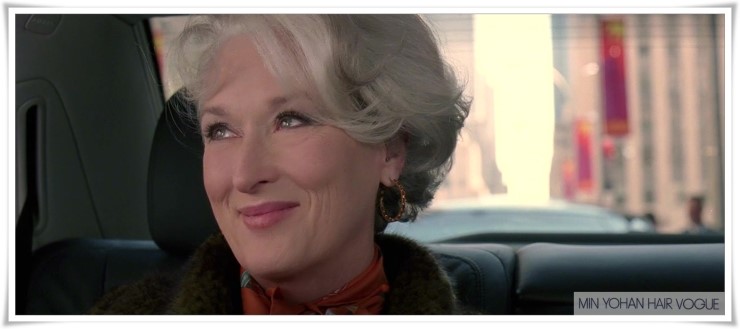 Do you know why she is smiling?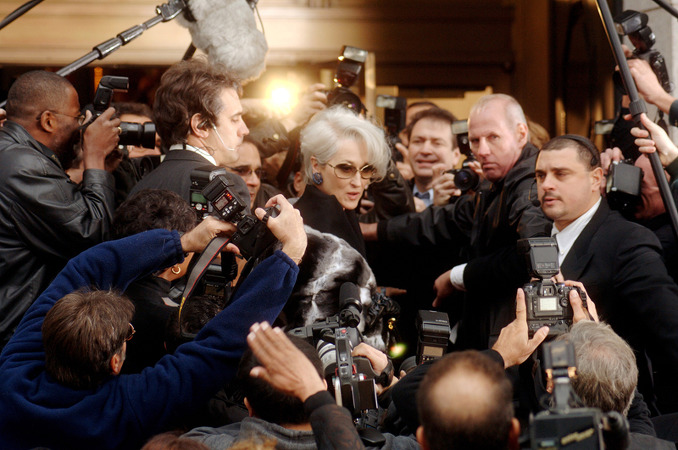 Who is the girl in the picture?If you were the girl in the picture, How would you feel?Why is she surrounded by people?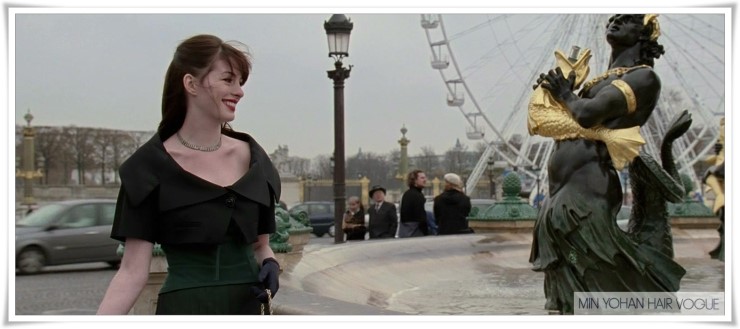 Can you imagine what decision she made ?Did you realize that she really wants to be?First)33’52You only (              ) to workAnd you want to know why she doesn’t kiss you (               ) ?And give you a gold star on your homework at the end of the dayWake up  sweat heart. Ok so, I am                 . MmmI don’t want to I just wish that I knew what I could do to-(                                                )Second)3’2”Oh, great  can’t wait(                                             )                        ?I am sorry.Don’t make me feed you to one of the models. (                           ) .My personal life (               ) a theread , that ‘s allJoin the club. That’s what happens when you start doing well at work. Daling. Let me know when (                                  )It means it is time for a promotionListening Lesson PlanListening Lesson PlanListening Lesson PlanListening Lesson PlanListening Lesson PlanListening Lesson PlanListening Lesson PlanTitle: WOMEN WORKING IN FASHION INDUSTRYTitle: WOMEN WORKING IN FASHION INDUSTRYTitle: WOMEN WORKING IN FASHION INDUSTRYTitle: WOMEN WORKING IN FASHION INDUSTRYTitle: WOMEN WORKING IN FASHION INDUSTRYTitle: WOMEN WORKING IN FASHION INDUSTRYTitle: WOMEN WORKING IN FASHION INDUSTRYINSTRUCTORINSTRUCTORINSTRUCTORLEVELSTUDENTSSTUDENTSLENGTHPeter(LEE WON-BAE)Peter(LEE WON-BAE)Peter(LEE WON-BAE)Intermediate101050 minsMaterials: VIDEO and CD(The devil wears PRADA)Dialogue worksheet blanked (10 copies)Answer sheet (for teacher)White board and board markers Materials: VIDEO and CD(The devil wears PRADA)Dialogue worksheet blanked (10 copies)Answer sheet (for teacher)White board and board markers Materials: VIDEO and CD(The devil wears PRADA)Dialogue worksheet blanked (10 copies)Answer sheet (for teacher)White board and board markers Materials: VIDEO and CD(The devil wears PRADA)Dialogue worksheet blanked (10 copies)Answer sheet (for teacher)White board and board markers Materials: VIDEO and CD(The devil wears PRADA)Dialogue worksheet blanked (10 copies)Answer sheet (for teacher)White board and board markers Materials: VIDEO and CD(The devil wears PRADA)Dialogue worksheet blanked (10 copies)Answer sheet (for teacher)White board and board markers Materials: VIDEO and CD(The devil wears PRADA)Dialogue worksheet blanked (10 copies)Answer sheet (for teacher)White board and board markers Aims : To enable students to improve their listening ability by listening a dialogue on women working at a design company.To learn vocabulary and expressions.To be able to identify main ideas and information of the dialogue while listening.Aims : To enable students to improve their listening ability by listening a dialogue on women working at a design company.To learn vocabulary and expressions.To be able to identify main ideas and information of the dialogue while listening.Aims : To enable students to improve their listening ability by listening a dialogue on women working at a design company.To learn vocabulary and expressions.To be able to identify main ideas and information of the dialogue while listening.Aims : To enable students to improve their listening ability by listening a dialogue on women working at a design company.To learn vocabulary and expressions.To be able to identify main ideas and information of the dialogue while listening.Aims : To enable students to improve their listening ability by listening a dialogue on women working at a design company.To learn vocabulary and expressions.To be able to identify main ideas and information of the dialogue while listening.Aims : To enable students to improve their listening ability by listening a dialogue on women working at a design company.To learn vocabulary and expressions.To be able to identify main ideas and information of the dialogue while listening.Aims : To enable students to improve their listening ability by listening a dialogue on women working at a design company.To learn vocabulary and expressions.To be able to identify main ideas and information of the dialogue while listening.Language Skills: Reading  : Reading a dialogue worksheet Listening : Students will listen to the dialogue of characters in the movie and what kind of dream job they’re looking for. Speaking : Answering about the teacher’s question and giving one’s individual opinion Writing   : Students will fill in the blank on the worksheet and write the answer about some questionsAssumptionSs in intermediate class can listen and understand the worksheet.There are new words they have never heard before.Language Skills: Reading  : Reading a dialogue worksheet Listening : Students will listen to the dialogue of characters in the movie and what kind of dream job they’re looking for. Speaking : Answering about the teacher’s question and giving one’s individual opinion Writing   : Students will fill in the blank on the worksheet and write the answer about some questionsAssumptionSs in intermediate class can listen and understand the worksheet.There are new words they have never heard before.Language Skills: Reading  : Reading a dialogue worksheet Listening : Students will listen to the dialogue of characters in the movie and what kind of dream job they’re looking for. Speaking : Answering about the teacher’s question and giving one’s individual opinion Writing   : Students will fill in the blank on the worksheet and write the answer about some questionsAssumptionSs in intermediate class can listen and understand the worksheet.There are new words they have never heard before.Language Skills: Reading  : Reading a dialogue worksheet Listening : Students will listen to the dialogue of characters in the movie and what kind of dream job they’re looking for. Speaking : Answering about the teacher’s question and giving one’s individual opinion Writing   : Students will fill in the blank on the worksheet and write the answer about some questionsAssumptionSs in intermediate class can listen and understand the worksheet.There are new words they have never heard before.Language Skills: Reading  : Reading a dialogue worksheet Listening : Students will listen to the dialogue of characters in the movie and what kind of dream job they’re looking for. Speaking : Answering about the teacher’s question and giving one’s individual opinion Writing   : Students will fill in the blank on the worksheet and write the answer about some questionsAssumptionSs in intermediate class can listen and understand the worksheet.There are new words they have never heard before.Language Skills: Reading  : Reading a dialogue worksheet Listening : Students will listen to the dialogue of characters in the movie and what kind of dream job they’re looking for. Speaking : Answering about the teacher’s question and giving one’s individual opinion Writing   : Students will fill in the blank on the worksheet and write the answer about some questionsAssumptionSs in intermediate class can listen and understand the worksheet.There are new words they have never heard before.Language Skills: Reading  : Reading a dialogue worksheet Listening : Students will listen to the dialogue of characters in the movie and what kind of dream job they’re looking for. Speaking : Answering about the teacher’s question and giving one’s individual opinion Writing   : Students will fill in the blank on the worksheet and write the answer about some questionsAssumptionSs in intermediate class can listen and understand the worksheet.There are new words they have never heard before.Anticipated Errors and Solutions:Ss may miss or be hard to understand some new expressions.Listening repeatly (  (ex) stop -listening – stop – listening)Ss may need enough time to complete the worksheetTime management will be necessary. Each assigned time can be flexble Anticipated Errors and Solutions:Ss may miss or be hard to understand some new expressions.Listening repeatly (  (ex) stop -listening – stop – listening)Ss may need enough time to complete the worksheetTime management will be necessary. Each assigned time can be flexble Anticipated Errors and Solutions:Ss may miss or be hard to understand some new expressions.Listening repeatly (  (ex) stop -listening – stop – listening)Ss may need enough time to complete the worksheetTime management will be necessary. Each assigned time can be flexble Anticipated Errors and Solutions:Ss may miss or be hard to understand some new expressions.Listening repeatly (  (ex) stop -listening – stop – listening)Ss may need enough time to complete the worksheetTime management will be necessary. Each assigned time can be flexble Anticipated Errors and Solutions:Ss may miss or be hard to understand some new expressions.Listening repeatly (  (ex) stop -listening – stop – listening)Ss may need enough time to complete the worksheetTime management will be necessary. Each assigned time can be flexble Anticipated Errors and Solutions:Ss may miss or be hard to understand some new expressions.Listening repeatly (  (ex) stop -listening – stop – listening)Ss may need enough time to complete the worksheetTime management will be necessary. Each assigned time can be flexble Anticipated Errors and Solutions:Ss may miss or be hard to understand some new expressions.Listening repeatly (  (ex) stop -listening – stop – listening)Ss may need enough time to complete the worksheetTime management will be necessary. Each assigned time can be flexble Reference www. Youtube.comteacher’s video clipReference www. Youtube.comteacher’s video clipReference www. Youtube.comteacher’s video clipReference www. Youtube.comteacher’s video clipReference www. Youtube.comteacher’s video clipReference www. Youtube.comteacher’s video clipReference www. Youtube.comteacher’s video clipNotes:Notes:Notes:Notes:Notes:Notes:Notes:Pre Task or WarmerPre Task or WarmerPre Task or WarmerPre Task or WarmerPre Task or WarmerPre Task or WarmerPre Task or WarmerTitle:Telling Ss about the basic background of the movieTitle:Telling Ss about the basic background of the movieAims:To make Ss to be interested in this lesson and for better understanding of SsAims:To make Ss to be interested in this lesson and for better understanding of SsAims:To make Ss to be interested in this lesson and for better understanding of SsMaterials: worksheetMaterials: worksheetTimeSet UpStudentsStudentsStudentsTeacher Teacher 5minWholeclassListening the introduction andWhat teacher is saying.Listening the introduction andWhat teacher is saying.Listening the introduction andWhat teacher is saying.“Hi ~ good morning everyone.As I told you, Today we are going to watch a movie. Have you ever imagined yourself as if you were living in new york , working as a magazine editor?”(as distributing the worksheet)“This movie is about such women working in fashion industry.”   “Hi ~ good morning everyone.As I told you, Today we are going to watch a movie. Have you ever imagined yourself as if you were living in new york , working as a magazine editor?”(as distributing the worksheet)“This movie is about such women working in fashion industry.”   Notes:Notes:Notes:Notes:Notes:Notes:Notes:Task Preparation or PresentationTask Preparation or PresentationTask Preparation or PresentationTask Preparation or PresentationTitle:Title:Aims:Teacher should explain what Ss are workingMaterials: Work sheetTimeSet UpStudentsTeacher 10minsWholeclass(Answering)What if you work in new york?How do you think living in korea? If you were a job seeker?(these questions are given from the teacher.)(Explaining to Ss how to fill in the blank).“Please listening this dialogue two times carefully. If necessary, more than four or five times are available.”Task Realization or PracticeTask Realization or PracticeTask Realization or PracticeTask Realization or PracticeTitle:Title:Aims:After listening the video, teacher needs to know how well They understoodMaterials: worksheetTimeSet UpStudentsTeacher 10mins20minsindividual(Individual work and then, Answering the questions): “Do you think Miranda is satisfied with her life?”“If no, how does she think her life?”After listening the video,Teacher will give enough time to complete the work sheet. Explaining new vocabulary,And expresstion.Post Task or ProductionPost Task or ProductionPost Task or ProductionPost Task or ProductionTitleTitleAims:To let Ss know perfectly the wordsand expressions. Materials: worksheetTimeSet UpStudentsTeacher 5minsWholeclassReviewing the works and expressions entirely with teacher.